ANEXO II: SOLICITUD de PARTICIPACIÓNDOCUMENTOS APORTADOSEn ……………………………….., a ………. de …………………………… de 2019				(Firma)Conforme a lo establecido en la legislación vigente en materia de protección de datos le recordamos que los datos personales que nos facilita serán tratados por Campus Iberus para gestionar su participación en esta convocatoria. Puede encontrar información al respecto y sobre el modo de ejercer sus derechos en las bases de la convocatoria.AL PRESIDENTE DEL CONSORCIO CAMPUS IBERUS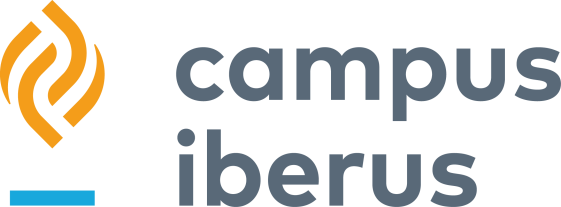 CONVOCATORIACONCURSOCONVOCATORIACONCURSOPUESTOTÉCNICO SUPERIORRESOLUCIÓN de 16 de septiembre de 2019RESOLUCIÓN de 16 de septiembre de 2019DATOS PERSONALESDATOS PERSONALESDATOS PERSONALESDATOS PERSONALESDATOS PERSONALESDATOS PERSONALESDATOS PERSONALESApellidos y NombreDNI / PasaporteUniversidad de adscripciónUniversidad de adscripciónDirección electrónicaDomicilio a efectos de notificacionesTfno. de contactoTfno. de contactoLocalidadProvinciaC.P.MemoriaCertificación de los méritos de carácter generalOtra documentaciónOtra documentación